Presseinformation»Ein Mörder aus Kurpfalz« von Harald SchneiderMeßkirch, Februar 2019Mord im Dunkeln
Harald Schneider veröffentlicht den siebzehnten Fall für Kommissar Reiner Palzki um eine Mordserie in der KurpfalzZum BuchBei einer »Tour de Kurpfalz« lassen sich die Mitglieder der Touristikgemeinschaft neue Vermarktungsideen für die Region vorführen. Bereits am ersten Abend wird bei einem »Dinner im Dunkeln« in einem Speyerer Hotel ein Mann ermordet. Der zufällig anwesende Kommissar Palzki und sein Chef Klaus P. Diefenbach – kurz: KPD –  sind davon überzeugt, dass einer der Touristiker für die Tat verantwortlich ist. Die beiden begeben sich auf eine gefährliche Reise quer durch die Region, um den Mörder zu entlarven. Doch dieser scheint den beiden Beamten immer einen Schritt voraus zu sein. Einen zweiten Mord, diesmal in der Hockenheimer Buchhandlung Gansler, können Palzki und KPD nicht verhindern. Weitere Verbrechen führen die Beamten über Haßloch, Mosbach, Schriesheim und Weinheim bis nach Heidelberg …Der AutorHarald Schneider, 1962 in Speyer geboren, wohnt in Schifferstadt und arbeitet als Betriebswirt in einem Medienkonzern. Seine Schriftstellerkarriere begann während des Studiums mit Kurzkrimis für die Regenbogenpresse. Der Vater von vier Kindern veröffentlichte mehrere Kinderbuchserien. Seit 2008 hat er in der Metropolregion Rhein-Neckar-Pfalz den skurrilen Kommissar Reiner Palzki etabliert, der neben seinem mittlerweile siebzehnten Fall »Ein Mörder aus Kurpfalz« in zahlreichen Ratekrimis in der Tageszeitung Rheinpfalz und verschiedenen Kundenmagazinen ermittelt. Im Jahr 2017 erreichte Schneider bei der Wahl zum Lieblingsautor der Pfälzer den 3. Platz nach Sebastian Fitzek und Rafik Schami.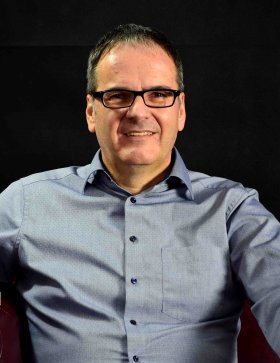 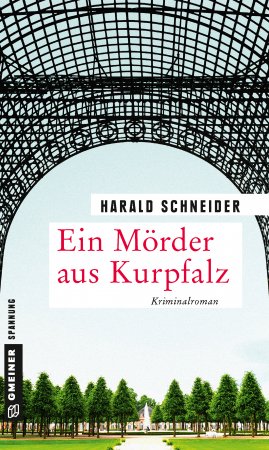 Ein Mörder aus KurpfalzHarald Schneider314 SeitenEUR 12,00 [D] / EUR 12,40 [A]ISBN 978-3-8392-2419-9Erscheinungstermin: 13. Februar 2019 (Copyright Portrait: © Peter Kauert)Kontaktadresse: Gmeiner-Verlag GmbH Petra WendlerIm Ehnried 588605 MeßkirchTelefon: 07575/2095-153Fax: 07575/2095-29petra.wendler@gmeiner-verlag.dewww.gmeiner-verlag.deAnforderung von Rezensionsexemplaren:Harald Schneider »Ein Mörder aus Kurpfalz«, ISBN 978-3-8392-2419-9Absender:RedaktionAnsprechpartnerStraßeLand-PLZ OrtTelefon / TelefaxE-Mail